UWAGA ! Prosimy przesłać do biura  Izby w Radomiu najpóźniej do 11.02. br. (wtorek)  (e-mail: radom@oia.waw.pl, tel. 785-66-55-16) 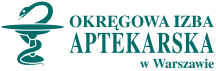 	...........................................................................		(pieczątka apteki ) KARTA ZGŁOSZENIAna posiedzenia naukowo-szkoleniowe w ramach ciągłego szkolenia farmaceutówbudynek GUS, Radom, ul. Planty 39/45Imię i Nazwisko ..................................................................................... Nr PWZ ......................................tel. kom ................................Adres e-mail:                                                                                                                                                                                                           * zaznaczyć X															………………………………………………………. 			(data i podpis)Data godzinatematliczba pkt. ed.Potwierdzenie uczestnictwa*15.02.2020 r. (sobota)15.00E-recepta – nowe zmiany w prawie farmaceutycznymwykładowca:   mgr farm. Marian Witkowski215.02.2020 r. (sobota)17.00Najczęściej występujące problemy z realizacją e-recepty po ostatnich zmianachwykładowca: mgr farm. Marian Witkowski2